原电池的原理   2020-09-161．（2016·上海卷，8）图1表示铜锌原电池。图2 x轴表示实验时流入正极的电子的物质的量，y轴表示（    ）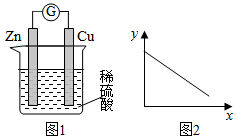 A．铜棒的质量			B．c(Zn2+)				C．c(H+)					D．c(SO42-)2．（2015·天津卷，4）锌铜原电池装置如图所示，其中阳离子交换膜只允许阳离子和水分子通过，下列有关叙述正确的是（    ）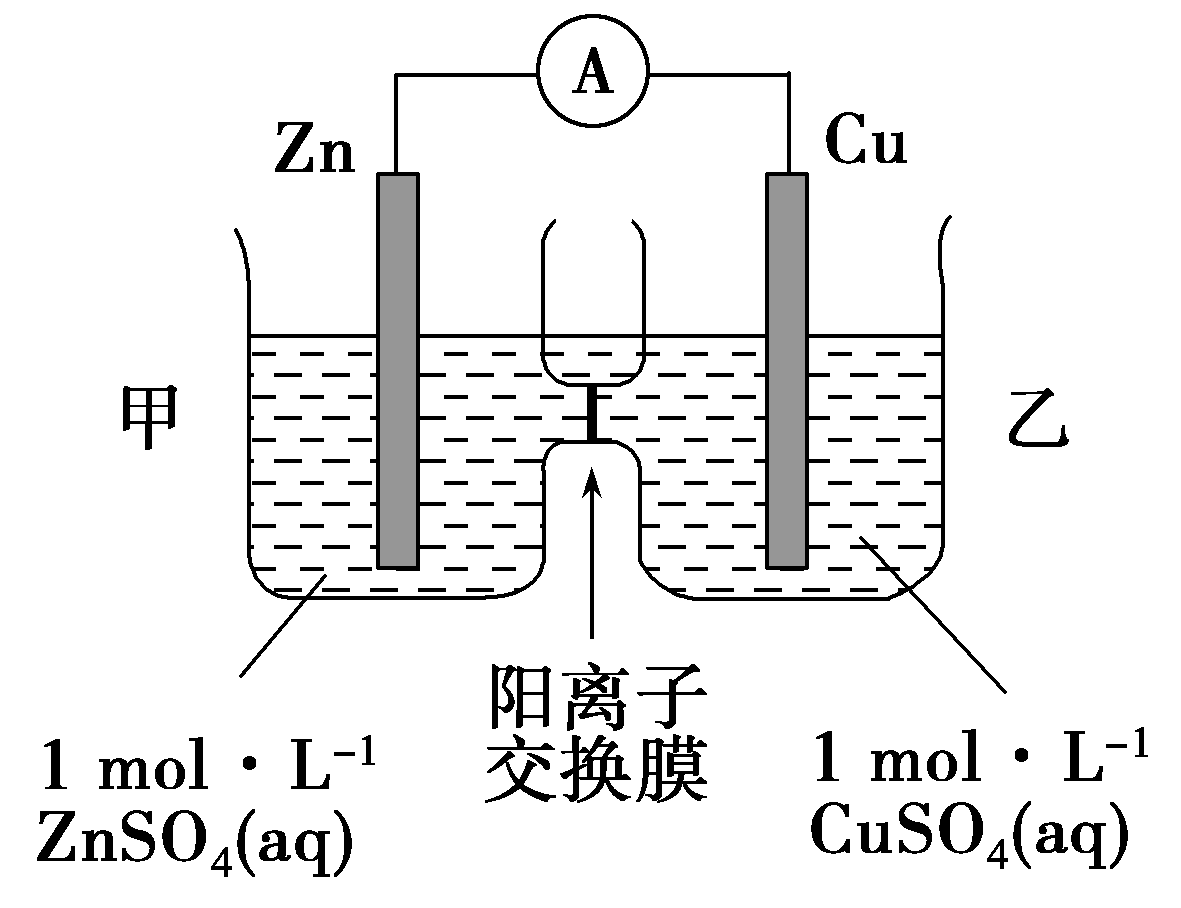 A．铜电极上发生氧化反应B．电池工作一段时间后，甲池的c(SO42－)减小C．电池工作一段时间后，乙池溶液的总质量增加D．阴阳离子分别通过交换膜向负极和正极移动，保持溶液中电荷平衡3．（2016·厦门高二质检，10）某铜锌原电池装置如下图。下列叙述正确的是（    ）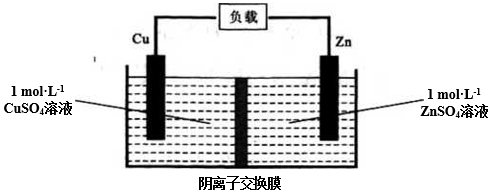 铜电极上发生氧化反应	B．电池工作一段时间后，左池c(SO42－)>c(Cu2+)C．电池工作一段时间后，右池溶液的总质量增加	D．外电路通过1mol e－时，有1mol SO42－通过交换膜4．（2014·福建卷，11）某原电池装置如下图所示，电池总反应为2Ag+Cl22AgCl。下列说法正确的是（    ）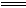 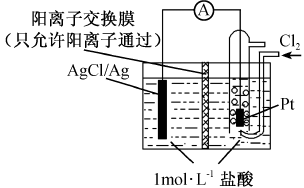 A．正极反应AgCl+e-Ag+Cl-B．放电时，交换膜右侧溶液中有大量白色沉淀生成C．若用NaCl溶液代替盐酸，则电池总反应随之改变D．当电路中转移0.01mol e-时，交换膜左侧溶液中约减少0.02mol离子5．（2016·厦门高三4月质检，10）一定条件下，实验室利用右图所示装置，通过测电压求算Ksp(AgCl)=c(Ag+)c(Cl-)。工作一段时间后，两电极质量均增大。下列说法错误的是（    ）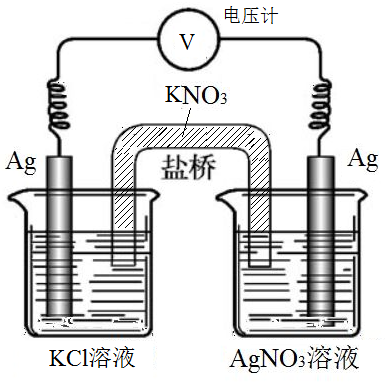 A．该装置工作时化学能转化为电能					B．左池中的银电极作正极C．总反应为Ag＋(aq)＋Cl－(aq)AgCl(s)			D．盐桥中的K＋向右池方向移动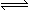 6．（2017·海南卷，10）一种电化学制备NH3的装置如图所示，图中陶瓷在高温时可以传输H＋。下列叙述错误的是（    ）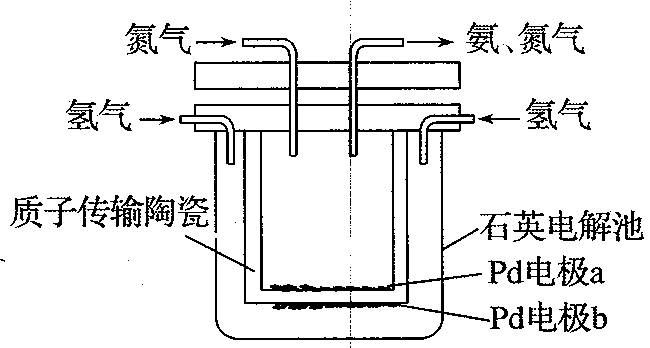 A．Pb电极b为阴极								B．阴极的反应式为：N2＋6H＋＋6e−2NH3C．H＋由阳极向阴极迁移							D．陶瓷可以隔离N2和H27．（1）用零价铁(Fe)去除水体中的硝酸盐(NO)已成为环境修复研究的热点之一。Fe还原水体中的NO的反应原理如下图(左)所示。①作负极的物质是________。②正极的电极反应式是__________________________________________________。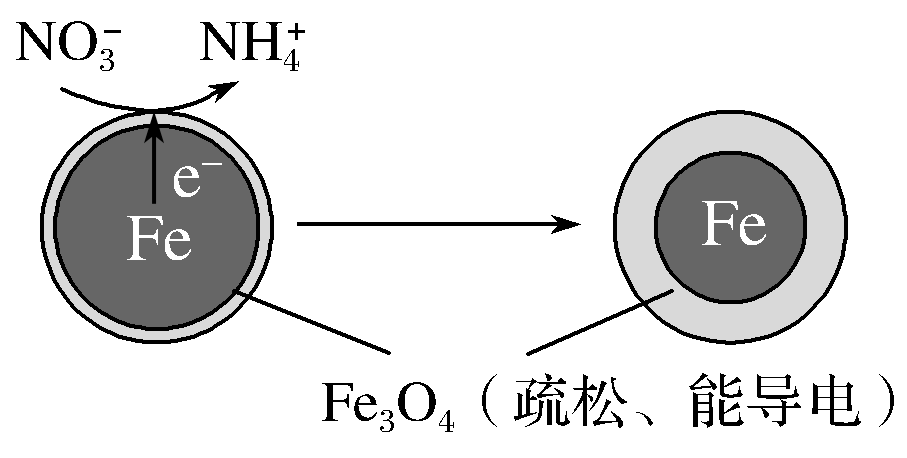 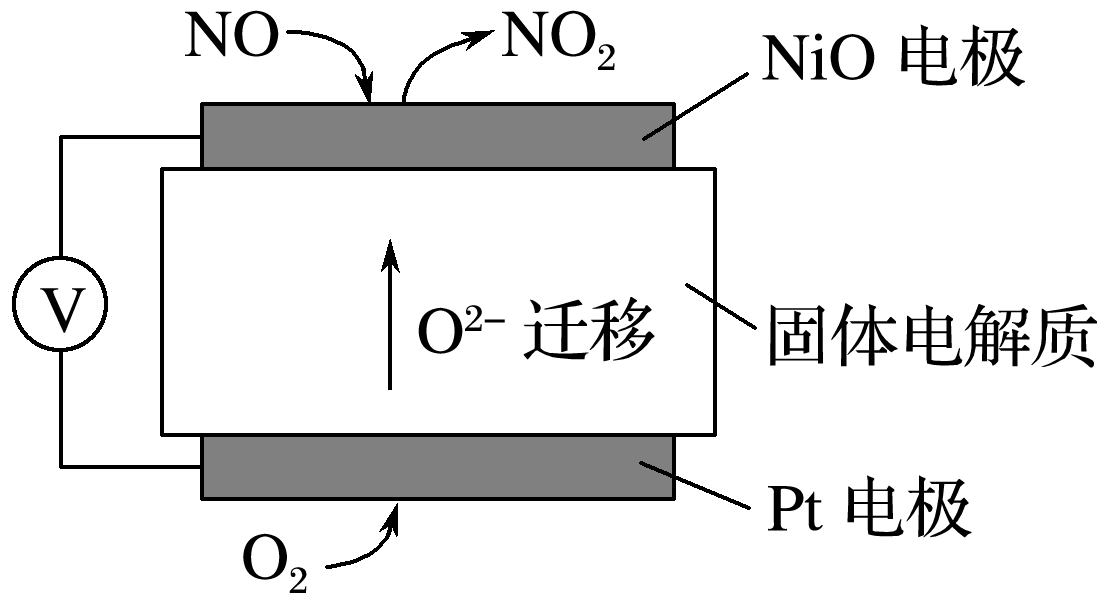 （2）通过NOx传感器可监测NOx的含量，其工作原理示意图如上图(右)：①Pt电极上发生的是________反应(填“氧化”或“还原”)。②写出NiO电极的电极反应式：__________________________________________________。8．常温下，将除去表面氧化膜的Al、Cu片插入电解质A溶液中组成原电池，如图1所示：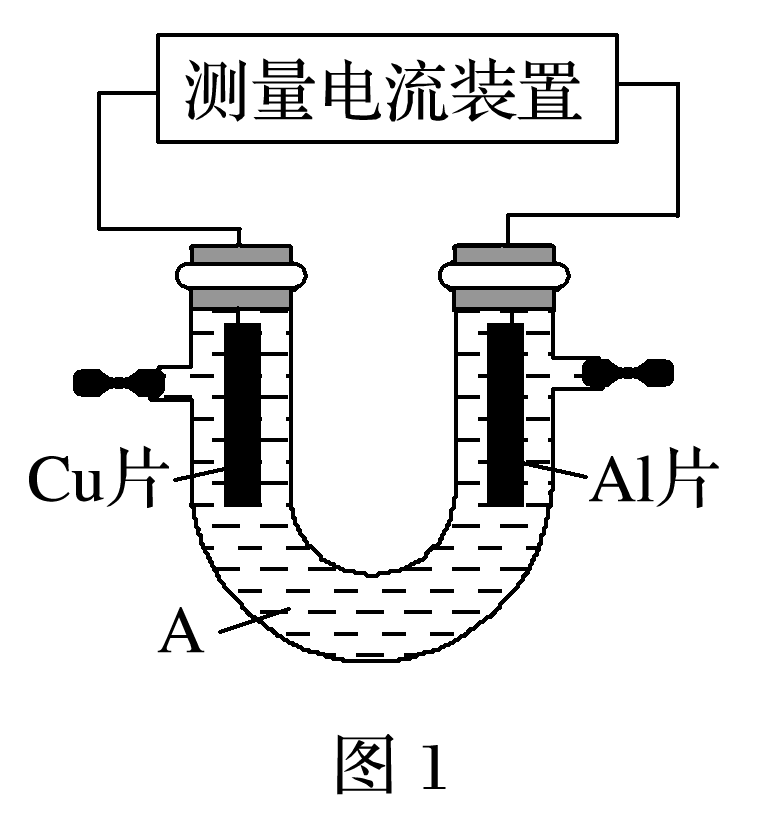 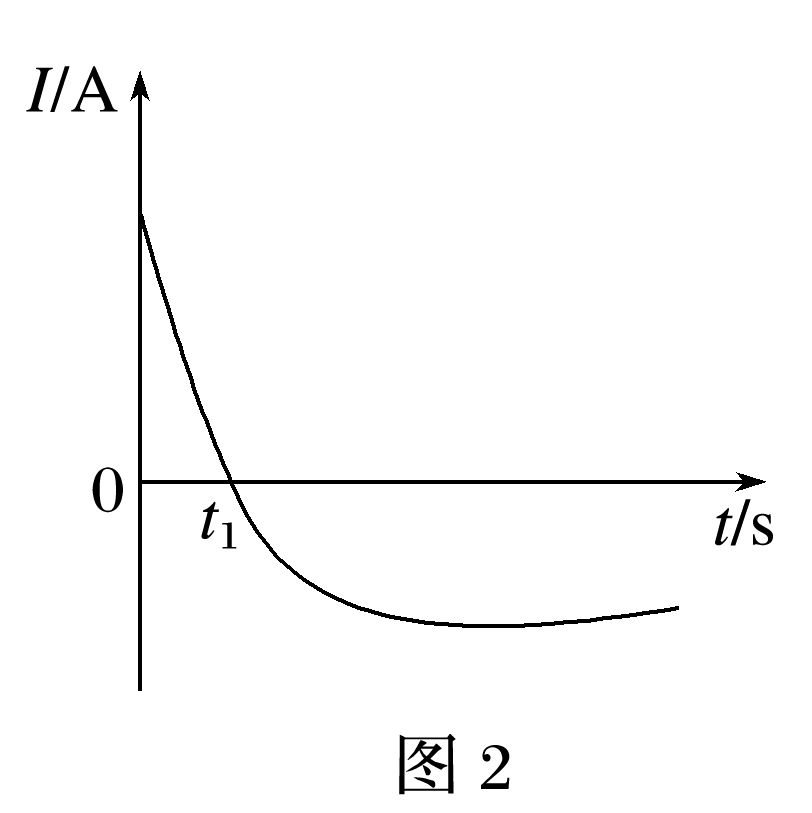 (1)若A为稀盐酸，则Al片作_______极，该电极反应式为______________________，Cu片电极反应式为____________。(2)若A为NaOH溶液，则Al片作______极，该电极的电极反应式为_________________________。(3)若A为浓HNO3，测得原电池的电流强度(I)随时间(t)的变化如图2所示，反应过程中有红棕色气体产生。0～t1 s时，原电池的负极是________，正极的电极反应式为_______________________________，溶液中的H＋向__   极移动；t1时，原电池中电子流动方向发生改变，此时_____作负极，该电极的电极反应式为______________________________。(4)若A为稀HNO3，则Cu片作____极，该电极的电极反应式为_________________________。参考答案1~6：CCCDBA7．（1）①铁　②NO＋8e－＋10H＋===NH＋3H2O　（2）①还原　②NO＋O2－－2e－===NO2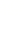 8．(1)负	Al－3e－===Al3＋	2H＋＋2e－===H2↑(2)负	Al＋4OH－－3e－===[Al(OH)4]－(3)Al片	NO＋2H＋＋e－===NO2↑＋H2O	正(或Cu片)	Cu片	Cu－2e－===Cu2＋(4)正	NO＋3e－＋4H＋===NO↑＋2H2O